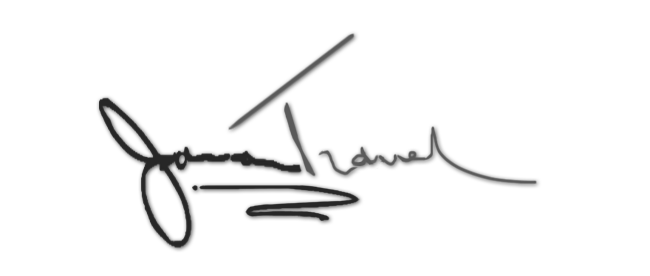 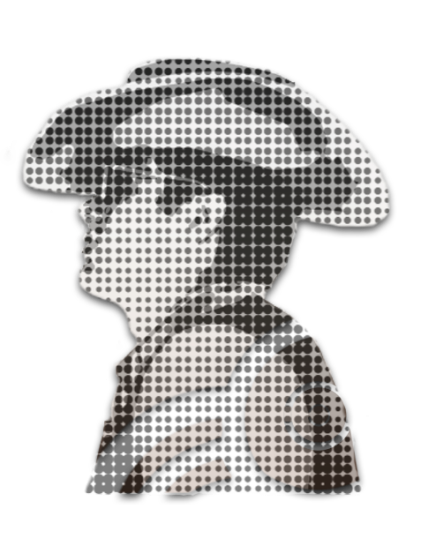 ОБЩИЕ ДАННЫЕКОНТАКТНАЯ ИНФОРМАЦИЯВАШИ ПЛАНЫАДРЕС ПРЕБЫВАНИЯРАСХОДЫ НА ПОЕЗДКУПОПУТЧИКИПРОШЛЫЕ ПОЕЗДКИСВЯЗИ В СШАДАННЫЕ О РОДИТЕЛЯХ И РОДСТВЕННИКАХЗАНЯТОСТЬ В НАСТОЯЩЕЕ ВРЕМЯПРЕДЫДУЩАЯ ЗАНЯТОСТЬОБРАЗОВАНИЕДОПОЛНИТЕЛЬНАЯ ИНФОРМАЦИЯФ.И.О.Другие имена, девичья, предыдущая фамилия (если были)Семейное положение□ холост/не замужем□ гражданский брак□ разведен/разведена□женат, но не живем вместе□ женат/замужем□ вдовец/вдоваЕсть ли у вас другое гражданство?□ да	□ нет□ да	□ нетФактический адрес проживания (улица, город, область, индекс)Домашний телефон с кодом городаМобильный телефонРабочий телефонE-mailДата въезда в СШАДата и город прибытияДата выездаДата и город отправленияГорода (места), которые вы хотите посетитьНазвание отеляАдрес отеляВы самостоятельно оплачиваете расходы на поездку?□ да          	                                         □ нет□ да          	                                         □ нетФ.И.О. спонсораТелефон, e-mailОтношения со спонсором □ ребенок□ родитель□ супруг(-а)□ другой родственник□ друг□ другоеАдрес, если не совпадает с адресом заявителяФ.И.О. попутчика, отношенияФ.И.О. попутчика, отношенияФ.И.О. попутчика, отношенияВы когда-нибудь были в США?□ да (дата прибытия, продолжительность пребывания) □ нетУ Вас когда-нибудь была виза США?□ да (дата выдачи, номер, тип визы) □ нетУ Вас снимали отпечатки пальцев?□ да		□ нетВам когда-нибудь отказывали в выдаче визы?□ да		□ нетПодавал ли кто-нибудь когда-либо иммиграционную петицию от Вашего имени в Службу Иммиграции и Гражданства США?□ да		□ нетФ.И.О. контактного лица либо название организации (отеля)Отношения□ родственник□ супруг(-а)□ друг□ деловой партнер□ работодатель□ петиционер в СШААдрес контактного лицаТелефонE-mailФ.И.О. отцаДата рожденияВаш отец в США?Если да, статус отца в США□ гражданин США□ законный постоянный житель США (LPR)□ находится по неиммиграционной визе□ другое / не знаюФ.И.О. материДата рожденияВаша мать в США?Если да, статус матери в США□ гражданин США□ законный постоянный житель США (LPR)□ находится по неиммиграционной визе□ другое / не знаюЕсть ли другие родственники в США?□ да	□ нет□ да	□ нетФ.И.О. родственникаОтношения□ супруг(-а)□ жених / невеста□ ребенок□ брат / сестраЗанятость в настоящее время (название организации)Адрес, телефон организацииЕжемесячный доходКратко опишите ваши обязанности(для студентов – написать курс и специальность)Предыдущее место работы (название организации)Адрес, телефон организацииДолжностьФ.И.О. работодателя (начальника)Даты вступления в должность и окончания работыКратко опишите ваши обязанностиУчились ли Вы в высших учебных заведениях или аспирантуре?□ да	□ нетНазвание ВУЗаАдрес, телефонСпециализацияДаты поступления и завершения обученияУкажите, какими языками Вы владеетеПеречислите страны, которые Вы посещали в течение последних 5 летСотрудничали (работали) ли Вы в какой-либо благотворительной или общественной организации? (Если да, укажите название организации)Обладаете ли Вы какими-либо специальными знаниями, навыками или опытом работы в области вооружения, взрывчатых веществ или в ядерной, биологической или химической областях?Военная службаСтрана, род войск, звание / должность, военная специальность, даты службыПроходили ли Вы когда-либо службу, являлись ли членом, или были вовлечены в деятельность военных образований, групп боевиков или повстанческих формирований?